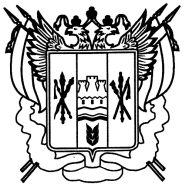 Ростовская область Егорлыкский районАдминистрация Шаумяновскогосельского поселения                                                    ПОСТАНОВЛЕНИЕ              11 мая 2023 года                     № 40                            х. ШаумяновскийОб утверждении отчёта о реализации муниципальной программы Шаумяновского сельского  поселения«Развитие культуры» за 2022годВ соответствии с постановлениями Администрации Шаумяновского сельского поселения № 82  от 12.09.2018г. «Об утверждении Порядка разработки, реализации и оценки эффективности муниципальных программ Шаумяновского сельского поселения», а также  руководствуясь  Уставом муниципального образования «Шаумяновское сельское поселение»,                                                 ПОСТАНОВЛЯЮ:            1. Утвердить «Отчет о реализации муниципальной программы Шаумяновского сельского поселения «Развитие культуры» за 2022 год» согласно приложению к настоящему постановлению.           2. Контроль за исполнением данного постановления оставляю за собой.           4. Постановление вступает в силу с момента подписания и подлежит официальному опубликованию.Глава АдминистрацииШаумяновского сельского поселения                                       С.Л. АванесянПриложение   к  постановлению от 11.05.2023года. № 40    Отчет о реализации муниципальной программы Шаумяновского сельского поселения «Развитие культуры» за 2022г.Муниципальная программа Шаумяновского сельского поселения «Развитие культуры» была утверждена постановлением Администрации Шаумяновского сельского поселения от 24.12.2018г. №107 «Об утверждении муниципальной программы Шаумяновского сельского поселения «Развитие культуры»Муниципальная программа включает в себя 1 подпрограмму:Подпрограмма «Развитие культурно-досуговой деятельности»Отчет о финансировании программных мероприятий за весь период реализации муниципальной программы:ОТЧЕТ О СИСТЕМЕ ПРОГРАММНЫХ МЕРОПРИЯТИЙРасходыместного бюджета, областного бюджета, федерального бюджета и внебюджетных источников на реализацию муниципальной программы «Развитие культуры»Для успешной реализации Программы и достижения ожидаемых результатов необходимо выполнение всех запланированных мероприятий и достижения плановых значений показателей (индикаторов), а также проведение оценки эффективности реализации Программы для своевременного выявления факторов риска, оказывающих негативное влияние на основные параметры программы и принятие необходимых мер для их минимизации.Предложения по оптимизации бюджетных ассигнований на реализацию основных мероприятий подпрограмм муниципальной программы отсутствуют.Корректировка целевых показателей реализации муниципальной программы не требуется.Для достижения ожидаемых результатов реализации муниципальной программы необходима ее дальнейшая реализация. Решением Собрания депутатов Шаумяновского сельского поселения от 27.12.2022г. № 35 «О бюджете Шаумяновского сельского поселения Егорлыкского района на 2023 год и плановый период 2024 и 2025 годов» утверждены бюджетные ассигнования на реализацию основных мероприятий муниципальной программы.Объемы и источники финансирования Программы:Реализация подпрограммы  осуществляется за счет средств бюджета Шаумяновского сельского поселения Егорлыкского района  объем бюджетных ассигнований на реализацию подпрограммы по годам составляет 39 047,0 тыс. рублей:  2019 год –   3402,3 тыс. рублей; 2020 год –   3260,8 тыс. рублей;2021 год –   3022,4 тыс. рублей;2022 год –   9359,0 тыс. рублей;2023 год –   6968,0 тыс. рублей;2024 год –   7333,6 тыс. рублей;2025 год –   7669,1 тыс. рублей;2026 год –   7669,1 тыс. рублей;2027 год –   7669,1 тыс. рублей;2028 год –   7669,1 тыс. рублей;2029 год –   7669,1 тыс. рублей;2030 год –   7669,1 тыс. рублейИсточник финансирования – бюджет Шаумяновского сельского поселения. Объемы финансирования программы подлежат уточнению в установленном порядке при формировании бюджетов на очередной финансовый год и плановый период.СтатусНаименование государственной программы,подпрограммы муниципальной программыОтветственный исполнитель, соисполнители СтатусНаименование государственной программы,подпрограммы муниципальной программыОтветственный исполнитель, соисполнители 2019202020212022202320242025202620272028202920301235678910111213141516Муниципальная программа «Развитие культуры»всего 3402,33260,83022,49359,06968,07333,67669,17669,17669,17669,17669,17669,1Муниципальная программа «Развитие культуры»местный бюджет3402,33260,83022,49359,06968,07333,67669,17669,17669,17669,17669,17669,1Муниципальная программа «Развитие культуры»федеральный бюджет------------Муниципальная программа «Развитие культуры»областной бюджет------------Муниципальная программа «Развитие культуры»внебюджетные источники------------Подпрограмма 1«Развитие культурно-досуговой деятельности»всего3402,33260,83022,49359,06968,07333,67669,17669,17669,17669,17669,17669,1местный бюджет3402,33260,83022,49359,06968,07333,67669,17669,17669,17669,17669,17669,1федеральный бюджет------------областной бюджет------------внебюджетные источники------------